 Телефон горячей линии по вопросам ГИА 2018 в МАОУСОШ №6 имени Евдокии Бершанской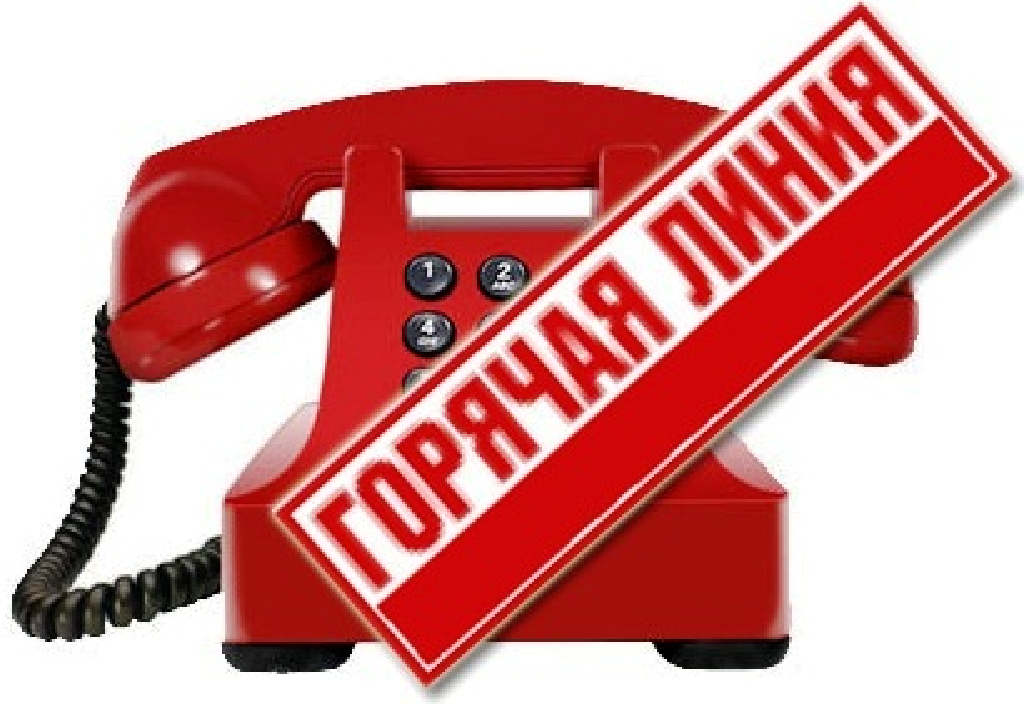 891182952670  Заместитель директора по УР , отв. за проведение ГИА 2018 в школеСонина Светлана ФёдоровнаТелефоны «горячих линий» по вопросам организации и проведения ГИА 2018РЕЖИМ РАБОТЫ 
телефонов "горячей линии" по вопросам подготовки и проведения государственной итоговой аттестации по образовательным программам основного общего и среднего общего образования  в Краснодарском крае в 2017-2018 учебном году Информация о работе телефонов "горячей линии" по вопросам организации и проведения государственной итоговой аттестации по образовательным программам среднего общего образования в муниципальных образованиях Краснодарского края в 2017-2018 учебном году (ГИА-11)ОрганизацияТелефоны "горячей линии"Телефоны "горячей линии"Режим работы телефонов  "горячей линии"Организацияпо образовательным программам основного общего образования (ГИА-9)по образовательным программам среднего общего образования  (ГИА-11)Режим работы телефонов  "горячей линии"Министерство образования, науки и молодежной политики Краснодарского края8(918)069-65-868(918)189-99-02с 09.00 до 18.00 часов (понедельник-четверг), с 9.00 до 17.00 (пятница), в дни проведения экзаменов  с 8.00 до 21.00Государственное казенное учреждение Краснодарского края Центр оценки качества образования, региональный центр обработки информации8(861)236-48-468(861)236-45-77с 09.00 до 18.00 часов (понедельник-четверг), с 9.00 до 17.00 (пятница), в дни проведения экзаменов  с 8.00 до 21.00Муниципальное образованиеВид итоговой аттестацииТелефоны "горячей линии" (с кодом)Режим работы (с указанием дней недели и часов работы)Ф.И.О. (полностью) и должность ответственного за работу телефонов "горячей линии"город ГеленджикЕдиный государственный экзамен(861-41) 5-29-92 8(928) 04-54-27 8(906) 431-29-74с 09.00 до 18.00 часов в рабочие дниКириллова Ирина Анатольевна,  главный специалист управления образованиягород ГеленджикГосударственный выпускной  экзамен(861-41) 5-29-92 8(928) 04-54-27 8(906) 431-29-74с 09.00 до 18.00 часов в рабочие дниКириллова Ирина Анатольевна,  главный специалист управления образования